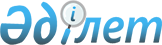 Оңтүстік Қазақстан облысы әкімдігінің 2017 жылғы 4 желтоқсандағы № 337 "Учаскелік комиссиялар туралы Ережені бекіту туралы" қаулысына өзгерістер енгізу туралы
					
			Күшін жойған
			
			
		
					Түркістан облысы әкiмдiгiнiң 2020 жылғы 30 қарашадағы № 242 қаулысы. Түркістан облысының Әдiлет департаментiнде 2020 жылғы 30 қарашада № 5921 болып тiркелдi. Күші жойылды - Түркістан облысы әкiмдiгiнiң 2023 жылғы 19 қыркүйектегі № 204 қаулысымен
      Ескерту. Күші жойылды - Түркістан облысы әкiмдiгiнiң 19.09.2023 № 204 (алғашқы ресми жарияланған күнінен кейін күнтізбелік он күн өткен соң қолданысқа енгізіледі) қаулысымен.
      Қазақстан Республикасының 2001 жылғы 23 қаңтардағы "Қазақстан Республикасындағы жергілікті мемлекеттік басқару және өзін-өзі басқару туралы" Заңының 27-бабы 1-тармағының 17) тармақшасына, Қазақстан Республикасы Үкіметінің 2013 жылғы 21 мамырдағы № 504 "Әлеуметтік көмек көрсетудің, оның мөлшерлерін белгілеудің және мұқтаж азаматтардың жекелеген санаттарының тізбесін айқындаудың үлгілік қағидаларын бекіту туралы" қаулысына және Нормативтік құқықтық актілерді тіркеу тізілімінде № 5562 болып тіркелген Қазақстан Республикасы Еңбек және халықты әлеуметтік қорғау министрінің 2009 жылғы 28 қаңтардағы № 29-ө "Учаскелік комиссиялар туралы үлгілік ережені, сонымен қатар өтініш берушінің материалдық жағдайын тексеру қорытындысы бойынша мемлекеттік атаулы әлеуметтік көмекке мұқтаждығын айқындау өлшемшарттарын бекіту туралы" бұйрығына сәйкес, Түркістан облысының әкімдігі ҚАУЛЫ ЕТЕДІ:
      1. Оңтүстік Қазақстан облысы әкімдігінің 2017 жылғы 4 желтоқсандағы № 337 "Учаскелік комиссиялар туралы Ережені бекіту туралы" (Нормативтік құқықтық актілерді мемлекеттік тіркеудің тізілімінде № 4345 болып тіркелген, 2018 жылдың 11 қаңтарында "Оңтүстік Қазақстан" газетінде және 2018 жылдың 11 қаңтарында Қазақстан республикасының нормативтік құқықтық актілерінің Эталондық бақылау банкінде электрондық түрде жарияланған) қаулысына мынадай өзгерістер енгізілсін:
      көрсетілген қаулымен бекітілген "учаскелік комиссиялар туралы Ережесі" қосымшасында:
      1-тармағы мынадай редакцияда жазылсын:
      "1. Осы Учаскелік комиссиялар туралы ереже (бұдан әрі – Ереже) "Мемлекеттік атаулы әлеуметтік көмек туралы" 2001 жылғы 17 шілдедегі Қазақстан Республикасы Заңының (бұдан әрі – Заң) 5-бабының 3-тармағына, "Әлеуметтік көмек көрсетудің, оның мөлшерін белгілеудің және мұқтаж азаматтардың жекелеген санаттарының тізбесін айқындаудың үлгілік қағидаларын бекіту туралы" Қазақстан Республикасы Үкіметінің 2013 жылғы 21 мамырдағы № 504 қаулысына және "Учаскелік комиссиялар туралы үлгілік ережені, сонымен қатар өтініш берушінің материалдық жағдайын тексеру қорытындысы бойынша мемлекеттік атаулы әлеуметтік көмекке мұқтаждығын айқындау өлшемшарттарын бекіту туралы" Қазақстан Республикасы Еңбек және халықты әлеуметтік қорғау министрінің 2009 жылғы 28 қаңтардағы № 29-ө бұйрығына (бұдан әрі – Бұйрық) сәйкес әзірленді және учаскелік комиссиялардың мәртебесі мен өкілеттігін айқындайды";
      4-тармағы мынадай редакцияда жазылсын:
      "4. Комиссиялар өз қызметінде Қазақстан Республикасының Конституциясын, Заңдарын, Қазақстан Республикасының Президентінің және Үкіметінің актілерін, Қазақстан Республикасының нормативтік құқықтық актілерін, осы Ережені, сонымен қатар өтініш берушінің материалдық жағдайын тексеру қорытындысы бойынша мемлекеттік атаулы әлеуметтік көмекке мұқтаждығын айқындау өлшемшарттарын басшылыққа алады.";
      6-тармағының 4) тармақшасы мынадай редакцияда жазылсын:
      "4) ұсынылған құжаттардың және/немесе тексеру нәтижелерінің негізінде осы Бұйрықтың 2-қосымшасына сәйкес өтініш берушінің материалдық жағдайын тексеру қорытындысы бойынша мемлекеттік атаулы әлеуметтік көмекке мұқтаждығын айқындау өлшемшарттарын ескере отырып Қағидаларға сәйкес көрсетілетін әлеуметтік көмек немесе атаулы әлеуметтік көмек берудің қажеттілігі немесе қажеттіліктің жоқтығы туралы қорытындыны дайындау жатады.";
      7-тармағы алып тасталсын;
      13-тармағы мынадай редакцияда жазылсын:
      13. Комиссия:
      жұмыспен қамту орталығынан немесе кент, ауыл, ауылдық округ әкімінен құжаттарды алған күннен бастап жеті жұмыс күні ішінде ұсынылған құжаттар және (немесе) атаулы әлеуметтік көмек алуға үміткер өтініш берушінің материалдық жағдайын тексерудің нәтижелері негізінде қорытынды дайындап, оны жұмыспен қамту орталығына немесе кент, ауыл, ауылдық округ әкіміне береді;
      құжаттарды алған күннен бастап екі жұмыс күні ішінде өтініш берушіге тексеру жүргізеді, оның нәтижелері бойынша әлеуметтік көмек көрсетуге өтініш білдірген адамның (отбасының) материалдық жағдайы туралы акт жасайды, Қағидаларға сәйкес адамның (отбасының) әлеуметтік көмекке мұқтаждығы туралы немесе мұқтаждығының жоқтығы туралы қорытынды әзірлейді және оларды уәкілетті органға немесе кент, ауыл, ауылдық округтың әкіміне жібереді.";
      2. "Түркістан облысы әкімінің аппараты" мемлекеттік мекемесі Қазақстан Республикасының заңнамасында белгіленген тәртіппен:
      1) осы қаулының "Қазақстан Республикасы Әділет министрлігі Түркістан облысының Әділет департаменті" Республикалық мемлекеттік мекемесінде мемлекеттік тіркелуін;
      2) осы қаулыны оның ресми жарияланғанынан кейін Түркістан облысы әкімдігінің интернет-ресурсында орналастырылуын қамтамасыз етсін.
      3. Осы қаулының орындалуын бақылау облыс әкiмiнiң орынбасары Ұ.Қ.Тәжібаевқа жүктелсiн.
      4. Осы қаулы оның алғашқы ресми жарияланған күнінен бастап қолданысқа енгізіледі.
      "Оңтүстік Қазақстан облысы әкімдігінің 2017 жылғы 4 желтоқсандағы №337 "Учаскелік комиссиялар туралы Ережені бекіту туралы" қаулысына өзгерістер енгізу туралы" Түркістан облысы әкімдігінің 2020 жылғы "___"_______ №__ қаулысына
					© 2012. Қазақстан Республикасы Әділет министрлігінің «Қазақстан Республикасының Заңнама және құқықтық ақпарат институты» ШЖҚ РМК
				
      Облыс әкімі

Ө. Шөкеев

      А.Ш. Жетпісбай

      Ә.Е. Тұрғымбеков 

      Ж.Е. Аманбаев

      С.А. Қалқаманов

      М.И. Мырзалиев

      Ұ.Қ. Тәжібаев

      А.А. Абдуллаев

      А.Б. Тасыбаев
